This is a text. A sample text with some bold and underlined words in it. Also, this is a link going to some page.Below, you will find an image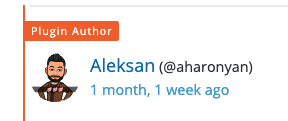 Yes the image is above THIS text. But below it, I have included a table too!Do you like this?OneTwoAB